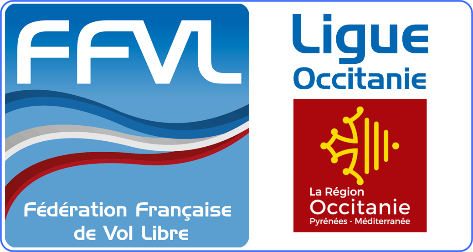  N° SIRET : 82843149400016  / N° RNA :W062010328					 					                                	 STAGE DE PREPARATION A LA COMPETITION Du 22 au 26 mai 2023                FICHE INDIVIDUELLE PILOTENOM / Prénom :                                                  	 	  Date/lieu de naissance :		 		Club :Profession :Adresse postale : Tel / Mail : Personne à contacter en priorité en cas de nécessité :Première année de pratique :     Avez-vous déjà pratiqué en compétition ? :Nbre d’heures de vol l’année précédente :    Moyenne sur les 3 dernières années :Avez-vous effectué un stage de pilotage ou SIV et si oui quand ? :Secteurs géographiques les plus fréquentés (montagne, plaine, …) :Aile(s) utilisée(s) ces 3 dernières années / indiquer si changement prévu :Instrumentation, sellette, secours utilisés / indiquer si changements prévus : Autre(s) activité(s) sportive(s) pratiquée(s) régulièrement (actuellement ou dans le passé) Avez-vous des objectifs sportifs pour la saison 2021, ou à plus long terme ? : 